ОглавлениеПеречень сокращений	3I. Анализ состояния и перспектив развития системы образования	41. Вводная часть	41.1. Аннотация	41.2. Ответственные за подготовку	51.3. Контакты	51.4. Источники данных	51.5. Паспорт образовательной системы	61.6. Образовательный контекст	91.7. Особенности образовательной системы	102. Анализ состояния и перспектив развития системы образования: основная часть.	122.1. Сведения о развитии дошкольного образования	122.2. Сведения о развитии начального общего образования, основного общего образования и среднего общего образования	172.3. Сведения о развитии дополнительного образования детей и взрослых	282.4. Сведения о развитии дополнительного профессионального образования	322.5. Сведения о развитии профессионального обучения	Ошибка! Закладка не определена.2.6. Развитие системы оценки качества образования и информационной прозрачности системы образования	332.7. Сведения о создании условий социализации и самореализации молодежи (в том числе лиц, обучающихся по уровням и видам образования)	393. Выводы и заключения	23.1. Выводы	Ошибка! Закладка не определена.3.2. Планы и перспективы развития системы образования	Ошибка! Закладка не определена.4. Приложения	Ошибка! Закладка не определена.II. Показатели мониторинга системы образования	Ошибка! Закладка не определена.Перечень сокращенийI. Анализ состояния и перспектив развития системы образования1. Вводная часть1.1. Аннотация 	Итоговый доклад за 2018 год подготовлен сотрудниками отдела образования администрации МР «Мещовский район», включает в себя основные направления работы, достижения и перспективные планы развития муниципальной системы образования.Приоритетом в деятельности  нашего отдела образования является  исполнение Указов Президента Российской Федерации, направленных на модернизацию образования. Все изменения в отрасли служат единой цели - сделать образование более качественным и доступным.  В 2017/2018 учебном году система образования Мещовского района успешно развивалась. Мы продолжили  работу по обеспечению полной доступности образования для всех детей дошкольного возраста. Сегодня разными формами дошкольного образования обеспечены 336 детей или 41% от общего количества детей от полутора до 7 лет.Президентом Российской Федерации поставлена задача вхождения в число десяти ведущих стран мира по качеству общего образования. Решение этой задачи зависит от нашей ежедневной кропотливой работы. Основным направлением развития системы образования в 2019/2020 учебному году станет реализация национального проекта «Образование», обеспечение доступности дошкольного образования, расширение доступности качественного общего образования, повышение квалификации педагогических работников общеобразовательных организаций и развитие профессионального потенциала учительского корпуса.1.2. Ответственные за подготовкуСотрудники отдела образования администрации МР «Мещовский район»:Стукова О.В., заведующий отделом образования – общее руководство и подготовка доклада;Кузина Л.А., главный специалист отдела образования – общее образования, итоговая аттестация выпускников общеобразовательных организаций, проведение ВПР, ОГЭ, ЕГЭ, реализация ФГОС.Ларионова Н.Н., главный специалист отдела образования – дополнительное образование, воспитательная система в общеобразовательных организациях, организация профилактической работы, питания  и оздоровления школьников.Фартукова Г.Н., главный специалист – главный экономист централизованной бухгалтерии отдела образования – финансирование системы образования;Кузнецова Н.П., главный специалист- главный бухгалтер – финансирование системы образования, материально-техническое оснащение образовательных организаций.Мурашина Н.Т., начальник Районного методического кабинета отдела образования - работа  с педагогическими кадрами образовательных организаций, организация методической работы.Белова А.О., методист Районного методического кабинета отдела образования - дошкольное образование.1.3. Контакты1.4. Источники данныхИсточником является мониторинг системы образования в 2018/2019 учебном году. Федеральное статистическое наблюдение в форме ВПР. 1.5. Паспорт образовательной системы Муниципальная система образования района представлена 12 образовательными организациями, из них: дошкольных – 1 организация: МКДОУ «Мещовский детский сад «Солнышко», которое посещает 217 детей;общеобразовательных – 9 организаций, в них обучается 927 детей:5 средних общеобразовательных организацийМКОУ «Мещовская средняя общеобразовательная школа»МКОУ «Кудринская средняя общеобразовательная школа»МКОУ «Серпейская средняя общеобразовательная школа»МКОУ «Домашовская средняя общеобразовательная школа»МКОУ «Средняя общеобразовательная школа п.Молодёжный»3 основные общеобразовательные организации:МКОУ «Алешинская основная общеобразовательная школа»МКОУ «Мармыжовская основная общеобразовательная школа»МКОУ «Покровская основная общеобразовательная школа»1 начальная общеобразовательная организация:МКОУ «Красносадовская начальная общеобразовательная школа».	организаций дополнительного образования – 2.МКОУ ДО «Центр творческого развития и гуманитарного образования «Воспитание» в нем 313 детей.МКОУ ДО «Мещовский центр диагностики и консультирования».Образовательная политикаОбеспечение доступного и качественного образования для всех граждан Мещовского района вне зависимости от места их проживания и социального положения было и остаётся основной целью деятельности отдела образования администрации МР «Мещовский район».Условия, влияющие на качество образовательной деятельности школ, детских садов, организаций дополнительного образования формируются отделом образования совместно с образовательными организациями района.В соответствии с Указами Президента РФ от 07.05.2012 №597, №599 основополагающими мероприятиями стали мероприятия по повышению эффективности и качества услуг в сфере образования:Дошкольное образование-ликвидация очередности на зачисление детей в дошкольные образовательные организации;-обеспечение высокого качества услуг дошкольного образования.Общее образование- достижение новых качественных образовательных результатов;-обеспечение доступности качественного образования.Дополнительное образование- расширение потенциала системы дополнительного образования детей;-создание условий для развития молодых талантов и детей с высокой мотивацией к обучению;-повышение эффективности бюджетных расходов и качества услуг в сфере дополнительного образования.ИнфраструктураСегодня образовательная инфраструктура Мещовского района – это комплекс ресурсов, делающих возможным функционирование  системы образования в соответствии с федеральными государственными государственными стандартами (ФГОС). Она включает не только здания и коммуникации системы образования, но также и материально-техническое оснащение образовательных организаций. Образовательная инфраструктура является условием, потенциальным ресурсом, гарантирующим возможность получения качественного образования и его доступность.Общая характеристика сети образовательных организацийВ районе в 2018-2019 учебном году  1 дошкольное образовательное учреждение - МКДОУ «Мещовский детский сад «Солнышко» реализует программы дошкольного образования, которое посещали 217 детей.- 5 общеобразовательных организаций с дошкольными группами, в которых воспитывалось 119 детей:МКОУ «Домашовская СОШ»;МКОУ «Кудринская СОШ»;МКОУ «Серпейская СОШ»;МКОУ «Алешинская ООШ»;МКОУ «Покровская ООШ».В группах кратковременного пребывания , которые относятся к Мещовскому д/саду и находятся в п.Молодежный» и в д.Торкотино, воспитывалось  15 детей. В Алешинской ООШ также работает дошкольная группа  с кратковременным режимом  пребывания, её посещали  12 детей.Всего в  дошкольных группах кратковременного пребывания (ГКП) воспитывалось 27  детей.В дошкольных группах сокращенного  дня воспитывалось 92 ребенка,                                                                                                                                                                                              в т.ч. в:Кудринской СОШ  (2 группы)-44 Домашовской СОШ-21 Серпейской СОШ – 18 Покровской ООШ -9   Всего в МР «Мещовский район» охвачено дошкольным образованием 336 детей в возрасте от 1,5 до 7лет.Всего в районе детей от 0 до 7-ти лет (дошкольников) 925, в том числе с 1 года до 7лет -816:в городе 282 ребенка, по селу - 534.    Охват дошкольным образованием детей, посещающих МКДОУ, ГКП и  дошкольные группы сокращенного дня, организованных на базе сельских школ и  реализующих общеобразовательную программу дошкольного образования, в возрасте от 1года до 7-ми лет составил по району 41%. Охват по городу –77%, по селу-22% .Сеть общеобразовательных организаций Мещовского района представлена 9  общеобразовательными организациями:средние общеобразовательные школы – 5 (56%) (из них сельские – 4)основные общеобразовательные школы – 3 (33%) (сельские – 3)начальные общеобразовательные школы – 1 (11%) (сельские -1)При этом сельские школы составляют 89% от общего количества школ, в них обучается 48% школьников. Из 8 сельских школ – 4 являются малокомплектными.В 2018/2019 учебном году в общеобразовательных организациях района обучалось 927 (в прошлом  учебном году 938) человек, из них в городской школе – 476. 	В районе работает 2 организации дополнительного образования:                  Муниципальное казённое образовательное учреждение дополнительного образования «Центр творческого развития и гуманитарного образования «Воспитание», которая  предоставляет дошкольникам и школьникам  возможность для разностороннего развития, укрепления здоровья и самоопределения. Центр является неотъемлемой частью образовательной системы района, обогащает содержание основного образования, усиливая социально-педагогическую функцию, обеспечивая условия для творческого развития детей.Численность учащихся –  313  детей  Количество студий  – 7Художественное направление: программа хореографии «Хореография для детей»,вокальной студии «Душа моя с песней», вокально-инструментального ансамбля  «Ровесник», живописи  «Акварель»,рукоделия «Мастерица»    	Социально-педагогическое:программа   развития детей дошкольного возраста «Хочу всё   знать».    	Техническое: студия  «Радиолюбитель».	Муниципальной казённое образовательное учреждение дополнительного образования «Мещовский центр диагностики и консультирования» оказывает  психолого-педагогическое сопровождение реализации основных общеобразовательных программ, оказывает методическую помощь организациям, осуществляющим образовательную деятельность, включая помощь в разработке образовательных программ, индивидуальных учебных планов, выбор оптимальных методов обучения и воспитания обучающихся, испытывающих трудности в освоении основных общеобразовательных программ, выявление и устранение потенциальных препятствий к обучению.1.6. Образовательный контекстЭкономические характеристикиБюджетная и налоговая политика в 2018 году была направлена на обеспечение роста экономического потенциала района, адресное решение социальных проблем, достижение конкретных общественно значимых результатов.    В консолидированный бюджет муниципального района поступило доходов в сумме 408  042 826 рублей. Поступления налоговых и неналоговых доходов составили – 91 297 710 рублей.Безвозмездные поступления из областного бюджета составили 316 479 115 рублей.Исполнение бюджета по расходам за 2018 год  составило  408 516 326 рублей. Сохранена социальная направленность бюджета. Доля расходов на социальную  сферу за отчётный период  составили  64,2% от общего объёма расходов бюджета. Обеспечено финансирование в полном объёме заработной платы и прежде всего, это касалось решения задач, обозначенных в майских Указах Президента Российской Федерации, коммунальных услуг и выплат, установленных  областными нормативно-правовыми актами по социальной поддержке граждан.    Основная доля расходов в бюджете района приходится на образование  -  45% от общей суммы расходов, социальную политику -20,9%, культуру – 3,6%, физическую культуру и спорт – 1,1%, жилищно-коммунальное хозяйство – 7,3%, национальную экономику – 4,9%.    Средства, выделенные  в отчётном периоде  из консолидированного бюджета района, позволили получателям бюджетных средств реализовать основные функции и намеченные мероприятия.По состоянию на 1 января 2018 года на территории района зарегистрировано  64 малых предприятия и 269 индивидуальных предпринимателей. Численность работающих на малых предприятиях района составляет около 500 человек.Благодаря благоприятному экономическому микроклимату, который был создан за последние несколько лет, в районе активно начинают реализовываться инвестиционные проекты. Для этого в непосредственной близости от железнодорожной станции Кудринская был создан индустриальный парк «Мещовский Центролит», в границах которого будет строиться литейный  завод, который обеспечит рабочими местами более 600 человек. 	Демографические характеристикиПо состоянию на 01 января 2018 года оценочная численность населения района составляет 12 182  человека. В течение 2017 года в Мещовском районе родилось 106 малышей,  что  на 27 меньше, чем в  2016 г. Число умерших за 2017 год составляет 175 человек, этот показатель относительно прошлого года меньше на 23 человека. В результате опережения показателя роста смертности естественная убыль населения за 2017 год составила 69 человек. Миграционная убыль по оценочным данным составила 640 человек.1.7. Особенности образовательной системыСогласно Стратегии социально-экономического развития Калужской области на период до 2020 года основными приоритетами развития региона являются: развитие экономики, повышение её конкурентоспособности, инвестиционной привлекательности области, эффективное использование ресурсов, обеспечение роста благосостояния и уровня (качества) жизни населения, эффективное социально-экономическое развитие области.Уровень развития системы образования выступает в качестве основной составляющей, характеризующей уровень жизни населения. В настоящее время в Мещовском районе обеспечено стабильное функционирование системы образования и созданы предпосылки для ее дальнейшего развития.В течение последних лет системой образования Мещовского района решались задачи с учетом стратегических ориентиров Национальной образовательной инициативы «Наша новая школа», направлений приоритетного национального проекта «Образование»,  Комплекса мер по  модернизации муниципальной системы общего образования  до 2020 года, положений Указов Президента Российской Федерации от 07.05.2012.Приоритетные направления развития системы  образования Мещовского района: модернизация дошкольного, общего образования, дальнейшее повышение уровня доходов работников образования, совершенствование кадрового потенциала системы образования, повышение качества предоставляемых образовательных услуг, окончательное решение проблемы доступности мест в дошкольных образовательных учреждениях для всех нуждающихся детей.В муниципальной системе образования спланированы новые явления: переход на обучение по ФГОС учащихся начальных и основных общеобразовательных школ района, введение в заключительном классе начальной школы нового учебного курса по выбору обучающихся и их родителей «Основы религиозных культур и светской этики», переход к использованию электронных журналов, дневников и учебников, увеличение скорости доступа к сети Интернет в школах района, модернизация школьных библиотек, модернизация системы дополнительного образования детей. 2. Анализ состояния и перспектив развития системы образования: основная часть.Образование является ключевой сферой развития человеческого потенциала в современном высокотехнологичном мире. Наша деятельность на совершенствование образования Мещовского района, социализацию и воспитание молодого поколения, получение каждым обучающимся качественного образования.Обеспечение доступного и качественного образования для всех граждан Мещовского района вне зависимости от места их проживания и социального положения было и остаётся основной целью деятельности отдела образования администрации МР «Мещовский район».Образование является ключевой сферой развития человеческого потенциала в современном высокотехнологичном мире. Наша деятельность на совершенствование образования Мещовского района, социализацию и воспитание молодого поколения, получение каждым обучающимся качественного образования.В настоящее время в Мещовском районе обеспечено стабильное функционирование системы образования и созданы предпосылки для ее дальнейшего развития.В течение последних лет системой образования Мещовского района решались задачи с учетом стратегических ориентиров Национальной образовательной инициативы «Наша новая школа»,  Комплекса мер по  модернизации муниципальной системы общего образования  до 2020 года, положений Указов Президента Российской Федерации от 07.05.2012.Приоритетные направления развития системы  образования Мещовского района: модернизация дошкольного, общего образования, дальнейшее повышение уровня доходов работников образования, совершенствование кадрового потенциала системы образования, повышение качества предоставляемых образовательных услуг, окончательное решение проблемы доступности мест в дошкольных образовательных учреждениях для всех нуждающихся детей.Приоритетом в деятельности отдела образования администрации МР «Мещовский район» (далее отдел образования) является  исполнение Указов Президента Российской Федерации, направленных на модернизацию образования. Все изменения в отрасли служат единой цели - сделать образование более качественным и доступным.  2.1. Сведения о развитии дошкольного образованияЦелью развития муниципальной системы дошкольного образования в 2018/2019 учебном году являлось удовлетворение запроса населения на услуги дошкольного образования, ликвидацию очередности по устройству детей в дошкольные образовательные организации и повышение качества дошкольного образования.КонтингентВ 2018/2019 учебном году в Мещовском районе функционировала сеть образовательных организаций, реализующих программы дошкольного образования, к которой относятся 5 образовательных организаций:- 1 дошкольная образовательная организация:МКДОУ «Мещовский детский сад «Солнышко», в котором воспитывалось 217 детей.  По сравнению с 2014 годом прирост составил 37 детей или 17%.Численность воспитанников образовательных организаций, осуществляющих образовательную деятельность по образовательным программам дошкольного образования, в чел.- 5 общеобразовательных организаций с дошкольными группами, в которых воспитывалось 119 детей:МКОУ «Домашовская СОШ»;МКОУ «Кудринская СОШ»;МКОУ «Серпейская СОШ»;МКОУ «Алешинская ООШ»;МКОУ «Покровская ООШ».В группах кратковременного пребывания , которые относятся к Мещовскому д/саду и находятся в п.Молодежный» и в д.Торкотино, воспитывалось  15 детей. В Алешинской ООШ также работает дошкольная группа  с кратковременным режимом  пребывания, её посещали  12 детей.Всего в  дошкольных группах кратковременного пребывания (ГКП) воспитывалось 27  детей.В дошкольных группах сокращенного  дня воспитывалось 92 ребенка,                                                                                                                                                                                              в т.ч. в:Кудринской СОШ  (2 группы)-44 Домашовской СОШ-21 Серпейской СОШ – 18 Покровской ООШ -9   Удельный вес численности детей, обучающихся в группах кратковременного пребывания и сокращённого дня, в общей численности воспитанников дошкольных образовательных организаций составляет 55 %.В соответствии с Указом Президента Российской Федерации от 07.05.2012 № 599  «О мерах по реализации государственной политики в области образования и науки» ликвидирована очерёдность в дошкольные образовательные организации.Всего в МР «Мещовский район» охвачено дошкольным образованием 336 детей в возрасте от 1,5 до 7лет.Всего в районе детей от 0 до 7-ти лет (дошкольников) 925, в том числе с 1 года до 7лет -816:в городе 282 ребенка, по селу - 534.    Охват дошкольным образованием детей, посещающих МКДОУ, ГКП и  дошкольные группы сокращенного дня, организованных на базе сельских школ и  реализующих общеобразовательную программу дошкольного образования, в возрасте от 1года до 7-ми лет составил по району 41%. Охват по городу –77%, по селу-22% . Контингент детей, посещающих ДОУ, а также дошкольные группы, организованные на базе сельских школ, по сравнению с 2017-2018 учебным годом увеличился на 22 ребенка. Общая средняя посещаемость за 2018 год увеличилась до 65,5%  (2017-18г. -63,7%). Самая низкая посещаемость детей  в  дошкольной группе Серпейской СОШ - 40% , самая высокая 98% в  ГКП Алешинской  ООШ.	К вопросам  доступности дошкольного образования относится процедура устройства детей в дошкольные образовательные организации, которая включает в себя использование сервисных услуг при постановке в электронную очередь для определения в детский сад. В настоящее время электронные услуги доступны в государственной информационной системе «Сетевой город. Образование» Калужской области и на Едином портале государственных услуг, а также на региональном портале государственных и муниципальных услуг. Постоянное совершенствование сервисных электронных услуг способствует повышению прозрачности и обеспечению справедливости при организации процесса зачисления детей в ДОО.Кадровое обеспечениеВ МКДОУ и  в дошкольных группах , функционирующих на базе сельских общеобразовательных школ, Мещовского района работали 29 педагогов.Имеют высшее профессиональное образование – 9 среднее профессиональное –20Имеют высшую квалификационную категорию —4 педагога;Первую квалификационную категорию – 10;Соответствие в должности -14Учатся в ВУЗах – 1 педагог.В ДОУ и  в дошкольных группах, функционирующих на базе сельских общеобразовательных школ, Мещовского района работали 29 педагогов.Имеют высшее профессиональное образование – 9 среднее профессиональное –20Имеют высшую квалификационную категорию —4 педагога;Первую квалификационную категорию – 10;Соответствие в должности -14Учатся в ВУЗах – 1 педагог.Численность детей, посещающих организации, осуществляющие образовательную деятельность по образовательным программам дошкольного образования, присмотр и уход за детьми, в расчёте на 1 педагогического работника составила 12 человек.Отношение среднемесячной заработной платы педагогических работников дошкольных образовательных организаций к среднемесячной заработной плате в сфере общего образования в субъекте Российской Федерации (по муниципальным образовательным организациям) составило 97 %.Сеть дошкольных образовательных организацийСеть дошкольных образовательных организаций Мещовского района включает:  -  1 дошкольную образовательную организацию МКДОУ «Мещовский детский сад «Солнышко»;- 3 группы кратковременного пребывания детей, действующих в общеобразовательных организациях:Алешинской ООШ;  ООШ п.Молодёжный; Рязанцевской СОШ;	- 5 групп неполного дня, действующих в общеобразовательных организациях:Кудринской СОШ  ( 2 группы )Домашовской СОШСерпейской СОШ Покровской ООШ Материально-техническое и информационное обеспечениеВ ДОУ района созданы необходимые условия для физического и интеллектуального развития воспитанников. Спортивная площадка имеется в МКДОУ «Мещовский детский сад «Солнышко» и в обеих дошкольных группах МКОУ «Кудринская школа» (1группа в д.Картышово  и 2 группа на ст.Кудринская), в остальных ОУ воспитатели  дошкольных групп при проведении мероприятий спортивного характера используют школьные физплощадки и спортивные залы. В МКДОУ «Мещовский детский сад» и в дошкольных группах МКОУ «Кудринская средняя общеобразовательная школа» имеются музыкальные залы, которые используются и для физкультурных занятий. Площадь помещений, используемых непосредственно для нужд дошкольных образовательных организаций, в расчете на одного воспитанника составляет 6,5 кв. метров.Удельный вес числа организаций, имеющих водоснабжение, центральное отопление, канализацию, в общем числе дошкольных образовательных организаций:водоснабжение – 100%;центральное отопление – 100%;канализацию – 100%.Удельный вес числа организаций, имеющих физкультурные залы, в общем числе дошкольных образовательных организаций составляет 100%.Условия получения дошкольного образования лицами с ограниченными возможностями здоровья и инвалидами:Удельный вес численности детей с ограниченными возможностями здоровья в общей численности воспитанников дошкольных образовательных организаций-0%.Удельный вес численности детей-инвалидов в общей численности воспитанников дошкольных образовательных организаций – 0%.Удельный вес числа организаций, имеющих в своем составе лекотеку, службу ранней помощи, консультативный пункт, в общем числе дошкольных образовательных организаций-100%.Финансово-экономическая деятельностьОбщий объем финансовых средств, поступивших в дошкольные образовательные организации, в расчете на одного воспитанника составил 83,4 тыс.рублей.2.2. Сведения о развитии начального общего образования, основного общего образования и среднего общего образованияПродолжается совершенствование муниципальной  системы оценки качества образования, опирающейся на ценностно-методологические основания ФГОС. Общеобразовательные учреждения станут участниками постоянных мониторинговых исследований с целью выявления динамики изменений значений основных показателей качества образования, оценки достижения базовых требований к уровню подготовки школьников и диагностики их учебных достижений. Одним из инструментов повышения качества образования является инновационный проект «Шахматы – в школу»: введение для учащихся начальной школы учебного предмета «Шахматы» в качестве обязательного. Проект «Шахматы – в школу» стартовал в системе муниципального образования в 2016/2017 учебном году. В качестве пилотной образовательной организацией стала Мещовская СОШ. С 2017/2018 учебного года реализация проекта началась во всех общеобразовательных организациях Мещовского района.  Уже можно говорить о первых результатах реализации проекта. Все участники проекта дают ему положительную оценку.В 2017 году в наши школы в качестве обязательного предмета вернулась астрономия.КонтингентВ Мещовском районе в 2018/2018 учебном году действовало 9 общеобразовательных организаций.При этом сельские школы составляют 89% от общего количества школ, в них обучается 48% школьников. Из 8 сельских школ – 4 являются малокомплектными.В 2018/2019 учебном году в общеобразовательных организациях района обучалось 927 (в прошлом  учебном году 938) человек, из них в городской школе – 476. Средняя наполняемость классов в общеобразовательных организациях составила 9,1 человек, в том числе расположенных в городской местности составляет 24 человека, в сельской местности –5,6 человек.Количество обучающихся в общеобразовательных организациях района на одного учителя в среднем составило 6,6 человек: по городу – 15,8 по селу – 4.Контингент обучающихся на протяжении последних  лет остаётся стабильным.Охват детей начальным общим, основным общим и средним общим образованием (отношение численности учащихся, осваивающих образовательные программы начального общего, основного общего или среднего общего образования, к численности детей в возрасте 7-17 лет) составил 100%.В 2018/19 учебном году в начальной школе по ФГОС обучается 385 обучающихся (100%). На уровне основного общего образования в соответствии с ФГОС осуществлялось в 5-9 классах всех школ. Общее количество школьников, обучающихся по ФГОС основного общего образования по ФГОС основного общего образования обучается 470 человек, что составляет 100% в общей численности обучающихся на данной ступени.В 2018/19 учебном году в соответствии с ФГОС обучалось 855 школьников, или 92 % от общего количества.Переход на ФГОС связан с использованием современных оценочных процедур для оценки достижений обучающихся. В качестве таких процедур использовались преимущественно проектные, творческие и исследовательские работы и механизмы накопительной системы оценивания.Удельный вес численности учащихся общеобразовательных организаций, обучающихся в соответствии с федеральным государственным образовательным стандартом, в общей численности учащихся общеобразовательных организаций  составил 92%.Удельный вес численности лиц, занимающихся во вторую или третью смены, в общей численности учащихся общеобразовательных организаций –0%.Удельный вес численности лиц, углубленно изучающих отдельные предметы, в общей численности учащихся общеобразовательных организаций – 4,5%.Кадровое обеспечениеПедагогические кадры:  Всего - 164;  из них:  учителей - 122; педагогов  дошкольного образования  - 29;  других педагогов - 13.  Образовательный ценз:   - с высшим  педагогическим  образованием – 106 чел.( 65 %);    - с высшим образованием -6 чел. (4 %)   - со средним  педагогическим  образованием – 52 чел.( 31 %);   Квалификация:    - высшая  квалификационная категория –  24 чел. (15 %)    - I - я кв. категория – 45 чел. (27 % )   - соответствие занимаемой должности - 87 чел. (53 %)   -не имеют кв. категории, не проводилась аттестация на соответствие занимаемой должности -8 чел. (5 %).Планируется  прохождение аттестации  в 2019/20 учебном году 22 педагогов (13%)Из них: на высшую кв. категорию - 9 чел.(5%);  на 1-ю кв. категорию - 13 чел. (8%).Возрастной  состав:	 - до 30 лет – 12 чел. (7 %);- от 31 до 44 лет – 41 чел. (25 %);- от 45 и старше – 111 чел. (68 %)Педагогов-женщин – 148 чел.( 90 %), педагогов-мужчин – 16 чел.(10 %).	В возрасте до 30 лет со стажем работы до 3-х лет включительно– 6 чел. (4 %). Из них: 1 чел. С высшим образованием, 5 чел. – со средним специальным образованием. Обучаются заочно в педагогических ВУЗах - 2 чел. 	Имеют звания, награды федерального и регионального уровня - 76 чел. (46 %). Из них: звание «Заслуженный учитель РФ» - 2 чел. (Зорюков Д.В., Мещовская СОШ; Петина Л.А., Покровская ООШ); нагрудный знак «Почетный работник общего образования РФ» - 10 чел.; значок «Отличник народного просвещения» - 6 чел.; награждены Почетной Грамотой Министерства образования и науки РФ – 20 чел.; Министерства образования и науки Калужской области – 38 чел.Удельный вес численности учителей в возрасте до 35 лет в общей численности учителей общеобразовательных организаций – 12% .Отношение среднемесячной заработной платы педагогических работников государственных и муниципальных общеобразовательных организаций к среднемесячной начисленной заработной плате наемных работников в организациях, у индивидуальных предпринимателей и физических лиц (среднемесячному доходу от трудовой деятельности) в субъекте Российской Федерации – 100%.Сеть образовательных организацийСеть общеобразовательных организаций Мещовского района представлена 10  общеобразовательными учреждениями:- средние общеобразовательные школы – 5 (50%) (из них сельские – 4)МКОУ «Мещовская средняя общеобразовательная школа»      МКОУ «Кудринская средняя общеобразовательная школа»МКОУ «Серпейская средняя общеобразовательная школа»МКОУ «Домашовская средняя общеобразовательная школа»МКОУ «Рязанцевская средняя общеобразовательная школа»- основные общеобразовательные школы – 4 (40%) (сельские – 4)МКОУ «Алешинская основная общеобразовательная школа»МКОУ «Основная общеобразовательная школа п.Молодёжный»МКОУ «Мармыжовская основная общеобразовательная школа»МКОУ «Покровская основная общеобразовательная школа»- начальные общеобразовательные школы – 1 (10%) (сельские -1)МКОУ «Красносадовская начальная общеобразовательная школа».В период с 2014 по 2017 год,  в 2014 году прошла реорганизация МКОУ «Кудринская средняя общеобразовательная школа» путём присоединения к нему МКДОУ «Кудринский детский сад» и МКДОУ «Красносадовский детский сад». В 2018 году реорганизована МКОУ «Рязанцевская средняя общеобразовательная школа»  и МКОУ «Основная общеобразовательная школа п.Молодёжный» путём слияния в МКОУ «Средняя общеобразовательная школа п.Молодёжный».Удельный вес числа организаций, здания которых находятся в аварийном состоянии, в общем числе общеобразовательных организаций – 0%. Удельный вес числа организаций, здания которых требуют капитального ремонта, в общем числе общеобразовательных организаций – 66%. Требуют капитального ремонта: Серпейская СОШ, Алешинская ООШ, СОШ п.Молодёжный, Покровская ООШ, Мармыжовская ООШ, Красносадовская НОШ.Условия реализации образовательных программМатериально-техническое и информационное обеспечениеВсе образовательные организации имеют системы водоснабжения, системы канализации, системами центрального газового отопления обеспечены 8 школ. Автономное электрическое отопление имеют Покровская ООШ, Мармыжовская ООШ. Мещовская СОШ и Кудринская СОШ имеют лицензированные медицинские кабинеты.Удельный вес числа организаций, имеющих водопровод, центральное отопление, канализацию, в общем числе общеобразовательных организаций составил 80%.Общая площадь всех помещений общеобразовательных организаций в расчете на одного учащегося – 8,5 кв.метров.В рамках внедрения ФГОС школы имеют необходимое современное оборудование для ведения учебно-воспитательного процесса.Достигнута полная обеспеченность всех обучающихся общеобразовательных учреждений области необходимыми бесплатными учебниками для обучения по основным общеобразовательным программам, закуплена учебно-методическая литература. Приобретено учебников 3613 единиц на сумму 1 334 828 рублей.Число персональных компьютеров, используемых в учебных целях, в расчете на 100 учащихся общеобразовательных организаций-1,5 единиц.Все муниципальные общеобразовательные организации подключены к сети Интернет с осуществлением контент-фильтрации. Все образовательные учреждения области были обеспечены базовыми пакетами Microsoft и лицензией GGWA-A Microsoft.Удельный вес числа общеобразовательных организаций, имеющих скорость подключения к сети Интернет от 1 Мбит/с и выше, в общем числе общеобразовательных организаций, подключенных к сети Интернет – 100%.Сохранение здоровьяБольшое внимание в школах уделяется сохранению жизни и здоровья детей. Стали традиционными мероприятия по формированию здорового образа жизни: Дни здоровья, классные часы по профилактике социально значимых заболеваний, тематические конкурсы, недели здоровья, классные часы, посвященные всемирному Дню борьбы с туберкулезом, всемирному Дню без табака, Всероссийский урок «Здоровые дети в здоровой семье».  В школах действуют программы «Противодействие злоупотреблению наркотикам», реализуются социальные проекты «По дороге ГТО», «Молодое поколение – за здоровый образ жизни» и др.        Сохранению здоровья детей способствуют занятия физической культурой и спортом. Кроме уроков дети посещают секции.  В школах района работают 24 секции. При создании спортивной секции, прежде всего, учитываются условия, позволяющие обеспечить их успешную работу – наличие спортивной базы, специализации учителей, которые  проводят занятия. По сравнению с прошлым годом  количество секций не изменилось, а количество школьников, занимающихся в действующих секциях уменьшилось на 34 человека.  В школьных спортивных секциях занимаются 462 обучающихся (49% от общего количества) в школьных спортивных секциях. В секциях, организованных вне школы занимаются 127 обучающихся (13%). Со 100% охватом различными видами спорта: Домашовская СОШ, Алешинская ООШ.Школьники нашего района  в 2018 -19 у.г. приняли участие в ежегодной спартакиаде обучающихся общеобразовательных организаций. В соответствии с Всероссийским календарным планом спортивно-массовых и физкультурно-оздоровительных мероприятий среди обучающихся общеобразовательных организаций проводятся: Всероссийские спортивные соревнования школьников «Президентские состязания»;Всероссийские спортивные игры школьников «Президентские спортивные игры»; Всероссийский зимний фестиваль школьников «Президентские спортивные игры»; Всероссийский летний фестиваль ГТО;Всероссийский зимний фестиваль ГТО;Спартакиада среди обучающихся общеобразовательных организаций (комплексный зачет). В этих соревнования приняли участие 8 школ района.В образовательных организациях продолжалась работа по внедрению Всероссийского физкультурно-спортивного комплекса «Готов к труду и обороне». В 2018-2019 учебном году на сайте АИС ГТО было зарегистрировано 287 учащихся школ, что составило 67 % от общего количества обучающихся. Количество зеарегистрированных по сравнению с прошлым учебным годом возросло на 116 человек. Выполнили нормативы  87 обучающихся, из них 27 выполнили нормативы ГТО на золотой знак отличия, 44 - на серебряный, 16-на бронзовый. В этом году нам предстоим продолжить работу по дальнейшему обеспечению условий для внедрения Всероссийского физкультурно-спортивного комплекса, улучшению материально-технической базы для занятий физической культурой. Каждая школа должна стать социокультурным центром, центром здорового образа жизни. Для достижения поставленных целей в 2019-20 у.г. будет выработана система мер, включающая в себя создание и организацию деятельности школьных спортивных клубов, проведение смотра-конкурса на лучшую постановку массовой физкультурно-спортивной работы, повышение эффективности спортивных мероприятий. 7 школ имеют для проведения уроков физической культуры спортивные залы. Все школы приобретают необходимое оснащение для проведения уроков физической культуры.Удельный вес числа организаций, имеющих физкультурные залы, в общем числе общеобразовательных организаций составил 67%.Большую роль в поддержании здоровья детей играет школьное питание. Организация питания в общеобразовательных организациях муниципального района осуществляется на основании Порядка организации питания обучающихся в общеобразовательных организациях на территории муниципального района «Мещовский район», утверждённого Постановлением администрации МР «Мещовский  район» № 139 от 12.02.2015 года. Питание в образовательных организациях муниципального района организовано в 9 (девяти) школах и 1 (одном) детском саду самостоятельно самими организациями. Охват детей горячим питанием - 100%. За счет средств бюджета муниципального района «Мещовский район» горячим питанием на бесплатной основе (завтрак и обед) обеспечиваются:Завтраком – все обучающиеся общеобразовательных организаций, кроме детей, индивидуально обучающихся на дому.Обедом (дети, посещающие группу продлённого дня) – дети из малообеспеченных и многодетных семей, дети, являющиеся детьми-инвалидами, кроме детей-инвалидов, индивидуально обучающихся на дому.360 обучающихся получают льготное питание. В 2018-19 у.г. финансирование питания из муниципального бюджета значительно увеличилось. Стоимость школьного завтрака составил 30 руб.; стоимость школьного обеда – 30 руб. Средняя стоимость питания  в детских дошкольных образовательных учреждениях – 70  руб.Забота о здоровье школьников в период летних каникул является приоритетным направлением государственной политики в области образования детей и подростков. Лагеря с дневным пребыванием предназначены для обеспечения полноценного отдыха и оздоровления детей в стенах образовательного учреждения, создания благоприятных условий для их всестороннего духовного и физического развития, выработки первичных трудовых навыков через привлечение к общественно полезной работе, отвлечения учащихся от пагубного влияния улиц. Работа семи летних оздоровительных лагерей для детей с дневным пребыванием реализовывалась в сроки с 03.06.2019г. по 26.06.2018г. продолжительностью смены 21 день. В лагерях оздоравливались дети, оказавшиеся в ТЖС, дети из малообеспеченных и многодетных семей. Количество детей, посещавших лагеря – 187 человек, что  на  2,6 % (5 человек) меньше, чем в прошлом году.    	Финансирование летней оздоровительной кампании осуществлялось из различных источников: областной бюджет – 475 561,00 руб., в прошлом году- 433 014,00 руб.,  муниципальный бюджет- 203 810,00, в прошлом году- 246 126,00 руб.Всего: 683 924,00 рублей, в прошлом году - 679 140,00. Все средства были использованы на организацию питания.Для отдыха и оздоровления в загородных лагерях Калужской области в 2019 году нашему району было выделено 58 путёвок, в 2018 году - 41 путевка. Школьники района отдохнули в  ГАУЗКО "Калужский санаторий "Спутник» -15 человек, прошлый год -8 человек, ГАУЗКО "Калужский санаторий "Звездный"  - 9 человек, прошлый год- 8 человек, ГАУЗ «Белобережский детский санаторий» Брянской области -17 человек, прошлый год - 25 человек, ЗОЛ «Галактика» -2 человека, Центр «Сокол» - 7 человек, ОАО «Санаторий «Сигнал» - 6 человек.  В 2019 год были выделены две санаторные путёвки. В лагере актива  в этом году уже побывали 5 человек из нашего района. По сравнению с прошлым годом количество отдохнувших в загородных лагерях возросло на 17 человек (40 %).Обеспечение безопасностиСоздание безопасных условий для всех участников образовательного процесса является приоритетным направлением деятельности образовательных организаций Мещовского района.  В   100%   школ созданы  необходимые безопасные и  современные, в том числе бытовые условия организации образовательного процесса. Создание безопасных условий для всех участников образовательного процесса является одним из приоритетных направлений деятельности образовательных организаций Мещовского района.Во всех образовательных организациях  обеспечен системный и постоянный контроль сохранности и бесперебойного функционирования систем жизнеобеспечения зданий и территорий.Все образовательные организации района оборудованы системой автоматической пожарной сигнализацией и оповещения о пожаре, оборудованием по выводу сигнала систем автоматической пожарной сигнализации на центральный пульт наблюдения системы дистанционного мониторинга «Пульт 01, оснащены необходимым количеством огнетушителей. Все 12 образовательные организации работают в усиленном режиме антитеррористической безопасности. Во всех образовательных организациях введён контрольно-пропускной режим. Разработаны и утверждены паспорта безопасности образовательных организаций, назначены ответственные лица за обеспечение безопасности. Регулярно организуются  учебные тренировки по эвакуации обучающихся и сотрудников школ. Все образовательные организации района имеют периметральное ограждение территорий,  оснащены системами видеонаблюдения и тревожными кнопками экстренного вызова полиции (охраны). Во всех образовательных организациях проведено категорирование объектов.В Мещовском районе 4 образовательные организации, относящиеся ко 2 группе категорирования: МКОУ «Мещовская СОШ», МКОУ «Кудринская СОШ»,МКДОУ «Мещовский детский сад «Солнышко», МКОУДО «Центр творческого развития и гуманитарного образования «Воспитание».В декабре 2018 года в 2-х организациях, относящихся ко 2 группе (Мещовская СОШ, Кудринская СОШ) установлены системы контроля и управления доступа – турникеты. В остальных образовательных организациях установлены кодовые панели. Организован контрольно-пропускной режим в образовательную организацию, в Мещовской и Кудринской введён охранник, в остальных школах дежурный вахтёр.Удельный вес числа организаций, имеющих "тревожную кнопку", в общем числе общеобразовательных организаций – 100%.Удельный вес числа организаций, имеющих охрану, в общем числе общеобразовательных организаций – 100%.Удельный вес числа организаций, имеющих систему видеонаблюдения, в общем числе общеобразовательных организаций- 100%.Удельный вес числа организаций, имеющих систему управления контроля доступа, в общем числе общеобразовательных организаций – 100%.Условия получения начального общего, основного общего и среднего общего образования лицами с ограниченными возможностями здоровья и инвалидамиУдельный вес численности детей с ограниченными возможностями здоровья, обучающихся в классах, не являющихся специальными (коррекционными), общеобразовательных организаций, в общей численности детей с ограниченными возможностями здоровья, обучающихся в общеобразовательных организациях-100%.Удельный вес численности детей-инвалидов, обучающихся в классах, не являющихся специальными (коррекционными), общеобразовательных организаций, в общей численности детей-инвалидов, обучающихся в общеобразовательных организациях – 100%.Структура численности лиц с ограниченными возможностями здоровья, обучающихся в отдельных классах общеобразовательных организаций и в отдельных общеобразовательных организациях, осуществляющих обучение по адаптированным основным общеобразовательным программам (за исключением детей-инвалидов):с умственной отсталостью – 2 человека(100%);Укомплектованность отдельных общеобразовательных организаций, осуществляющих обучение по адаптированным основным общеобразовательным программам педагогическими работниками -100%.Качество образования.Допуск к государственной итоговой аттестации.В соответствии с  нормативно-правовыми актами  5 декабря 2018 года организовано и проведено сочинение (изложение),  как допуск к государственной итоговой аттестации. Согласно заявлениям обучающихся 11 классов и их родителей на участие на итоговое сочинение было зарегистрировано и приняло 35 человек. Все обучающиеся 11 класса Мещовского района выбрали написание сочинения, изложение учащиеся не писали.40% обучающихся выбрали тему 506 «Какие жизненные впечатления помогают верить в добро?», 31 % обучающихся выбрали тему 305 «Почему великодушие свидетельствует о внутренней силе человека. Получили «зачёт» - 31 человек (89%), «незачёт» - 4 человека (11%).Обучающиеся, не получившие зачет по итоговому сочинению, написали сочинение 06 февраля 2019 год и получили зачет.13 февраля 2019 года на базе 8 общеобразовательных учреждений Мещовского района прошло итоговое собеседование по русскому языку в 9 классах. В нем приняли участие 80 учащихся.
 С 2018/2019 учебного года эта процедура стала обязательной и является допуском к государственной итоговой аттестации. Собеседование направлено на проверку навыков устной речи у школьников. Из 78 принявшихся участие в собеседовании, 67 чел получили «зачёт» и 11 чел. – «незачет».Государственная (итоговая) аттестация выпускников 9 классов.Всего в 9 классах в общеобразовательных учреждениях района обучалось 80  человек. Допущены к государственной (итоговой) аттестации  78  выпускников, освоивших общеобразовательные программы основного общего образования. Не допущены к государственной (итоговой) аттестации  2 обучающихся:   1 из          Мещовской СОШ и 1 из СОШ п.Молодежный».
Прошли государственную (итоговую) аттестацию 73 выпускника общеобразовательных школ и получили аттестаты об основном общем образовании.  3  человека получил аттестат с отличием: Сапарбаева Мария и Холина Анастасия из Домашовской СОШ, Терентьев Даниил из Серпейской СОШ. 5 человек  окончили основную школу со справкой (2 человека Мещовская СОШ, 2 человека – Кудринская СОШ и 1 человек – СерпейскаяСОШ.Выпускники 9-х классов в текущем учебном году проходили государственную (итоговую) аттестацию, как обычно, в число обязательных дисциплин для сдачи ОГЭ, входят математика и русский язык. Два остальных предмета для аттестации ученик выбирает сам из числа предметов: литература, физика, химия, биология, география, история, обществознание, иностранные языки (английский, немецкий, французский и испанский языки), информатика и ИКТ. Из экзаменов по выбору наиболее востребованными оказались обществознание (предпочтение этому предмету отдали 86% выпускников), биология (24%), информатика и ИКТ (27%), география (47%), химия (9%), физика (5%). Такое соотношение сохраняется без значительных изменений на протяжении нескольких лет.Все выпускники 9 класса сдали основные экзамены. 5 человек  из Мещовской,  Серпейская СОШ и Кудринская СОШ  получили  неудовлетворительные отметки по 3 предметам и будут пересдавать в сентябре (3 неудовлетворительных результата имеют: 2 ученика из Мещовской СОШ, 2 ученика из Кудринской СОШ и 1 ученик 4 неудовлетворительных результата из СерпейскойСОШ).Результаты ОГЭ выпускников 9 классов.
2018/2019 учебный год.Высокие результаты по уровню обученности и качеству знаний по истории, физике, информатике и английскому языку. Если сравнивать с прошлым годом средний тестовый балл, то он увеличился по физике, биологии, химии и английскому языку.При уровне обученности и качестве знаний 100%  английский язык сдал учащийся Кудринской СОШ и получил оценку «4».86% всех девятиклассников нашего района  успешно сдали экзамен по русскому языку. Среди них 18% получили оценку «хорошо» и 12% – «отлично».  14% выпускников не справились с экзаменационной работой.  9 обучающихся воспользовались правом пересдать неудовлетворительный результат в резервный срок и пересдали и получили удовлетворительный результат (отметку 3). 67 девятиклассников района  выполняли экзаменационную работу по обществознанию. Это самый популярный на сегодняшний день экзамен по выбору. Его выбрали  86% от числа всех обучающихся 9-х классов. 79% всех девятиклассников нашего района  успешно сдали экзамен по обществознанию. Среди них 47% получили оценку «хорошо» и 3% – «отлично».  21% выпускников не справились с экзаменационной работой.  9 обучающихся воспользовались правом пересдать неудовлетворительный результат в резервный срок и пересдали и получили: 3 человека – оценку 4 и 5 человек – оценку 3.  Выше всех результат у обучающихся Домашовской СОШ.ОГЭ по химии в районе сдавали 7 человек. 86% выпускников справились с экзаменом по химии, из них на «отлично» справились 29%, на «хорошо» -57% и 14%  (один обучающийся) не справились с работой. Этот обучающийся воспользовался правом пересдачи в резервный день и получил удовлетворительный результат (оценка «3»). Уровень обученности и качество знаний 100% у обучающихся Мещовской, Серпейской СОШ, Алешинской и Покровской ООШ.ОГЭ по географии сдавали 37 выпускников. Хорошие результаты у обучающихся Домашовской СОШ, Покровской ООШ и СОШ п.Молодёжный.ОГЭ по информатике – этот экзамен при окончании 9-го класса, может  сдаваться по выбору  ученика. 100% всех девятиклассников нашего района  успешно сдали экзамен по информатике. Среди них 38% получили оценку «хорошо» и 19% – «отлично».  Отличный результат у обучающегося Алешинской ООШ, хорошие результаты у обучающихся Мещовской СОШ.83,5 % всех девятиклассников нашего района  успешно сдали экзамен по математике. Среди них 26,5% получили оценку «хорошо» и 6% – «отлично».  17,7% выпускников  не справились с экзаменационной работой. 9 обучающихся воспользовались правом пересдать неудовлетворительный результат в резервный срок и пересдали. Хорошие результаты у обучающихся СОШ п.Молодёжный, Домашовская СОШ, Алешинская ООШ.ОГЭ по физике выбрали 4 выпускника школ. Выпускники все справились с экзаменационной работой по физике и показали хорошие знания: 25% получили «отлично», 50% - «хорошо». Хорошие результаты у обучающихся Домашовской СОШ, Серпейской СОШ, Покровской ООШ.94% обучающихся выполнили экзаменационную работу по биологии, из них на «хорошо» - 31,6%. 1 обучающийся не сдал, будет предоставлена возможность пересдать в сентябре 2019 года. Хорошие результаты у обучающихся Домашовской СОШ.Государственная (итоговая) аттестация выпускников 11 классов.Всего в 11 классах в общеобразовательных учреждениях района обучалось 34  человек. Допущены к государственной (итоговой) аттестации  все 34  выпускника, освоивших общеобразовательные программы среднего общего образования. 
           Прошли государственную (итоговую) аттестацию 34 выпускника общеобразовательных школ и получили аттестаты о среднем общем образовании.  3 человека награждены памятной медалью «За особые успехи в учении» (Широкова Валерия – выпускница Мещовской СОШ, Неплюхина Дарья - выпускница Кудринской СОШ и Ерохина Валерия - выпускница Серпейской СОШ).В 2019 сохранился высокий интерес участников ЕГЭ к естественно-научным предметам. Самый популярный предмет по выбору, традиционно, обществознание (выбрали 81%), второй по популярности – история  (выбрали 44%). 30% сдавали биологию. 100 % выпускников овладели базовыми знаниями по математике, из них  63% - на «отлично», 20% - на «хорошо». В сравнении с прошлым годом средний балл увеличился с 14,3 до 15,3.Экзаменационную работу по математике профильного уровня сдавало 10 человек. Все преодолели минимальный порог в 27 баллов. По сравнению с прошлым годом средний балл вырос с 38,7 до 59,3, что выше и областного результата.  Хорошо сдали выпускники Серпейской и Мещовской СОШ.Экзамен по истории сдавали 10 выпускников района. Все  выпускники преодолели минимальный порог в 32 балла. Средний балл в сравнении с прошлым годом немного стал выше с 48,5 до 50,3  балла, но ниже областного 56 баллов.Сдавали ЕГЭ по химии 4 участника Мещовской и Домашовской СОШ. Установленный минимальный балл на ЕГЭ по химии – 36 баллов. Не преодолели порог 2 человека. В сравнении с прошлым годом результаты экзамена значительно ниже с 54 баллов снизились до 34 и ниже областных результатов 59 баллов. Экзамен по русскому языку – один из двух обязательных предметов для получения аттестата. Минимальное количество баллов для получения аттестата – 24. Результаты ЕГЭ по русскому языку также необходимо представить при поступлении в вуз на любое направление подготовки (специальность). Минимальный проходной порог, ниже которого не могут устанавливать проходной балл высшие учебные заведения, – 36 баллов. По сравнению с прошлым годом результат немного ниже. Лучше всех сдали выпускники Мещовской СОШ, средний балл -72 балла, что выше и областного результата -70 баллов.Экзамен по физике сдавали 3 выпускника из Мещовской и Серпейской средних школ. Установленный минимальный балл на ЕГЭ по физике – 36 баллов. Все участники преодолели минимальный порог, но результаты ниже по сравнению и с прошлым годом и с областным результатом.Экзамен по английскому языку сдавали 2 выпускника из Мещовской и Кудринской средних школ и сдали успешно, показав высокие результаты, которые выше прошлогодних и областных результатов.ЕГЭ по обществознанию, традиционно являющийся самым массовым экзаменом из тех, которые выпускники сдают по выбору.  Данный предмет выбрали 27 выпускников, что 79% участников основного периода ЕГЭ 2019 года.85% выпускников преодолели минимальный порог в 42 балла. 4 выпускника не преодолели минимального порога.  В сравнении с прошлым годом сдали хуже (62-57 балла), но всё-таки результаты немногим выше областных.	ЕГЭ по биологии сдавали 5 выпускников. Установленный минимальный балл на ЕГЭ по биологии составляет 36 баллов. 1 выпускник Мещовской СОШ не преодолел минимального порога. В сравнении с прошлым годом результаты немного выше, но ниже областных.Результаты экзаменов по всем предметам не демонстрируют никаких аномалий, средние тестовые баллы незначительно изменились по сравнению с прошлым годом. Улучшились результаты по профильной математике, что связано с реализацией Концепции развития математического образования в РФ, истории, что является следствием реализации историко-культурного стандарта, и английскому языку, что может быть связано с целенаправленной работой школ по подготовке к предстоящему введению с 2022 года обязательного ЕГЭ по иностранным языкам.Финансово-экономическая деятельность. Общий объем финансовых средств, поступивших в общеобразовательные организации, в расчете на одного учащегося – 149,4 тыс.рублей.Удельный вес финансовых средств от приносящей доход деятельности в общем объеме финансовых средств общеобразовательных организаций – 0%.2.3. Сведения о развитии дополнительного образования детей и взрослыхВедущая роль в создании муниципального образовательного пространства для талантливых детей принадлежит системе дополнительного образования района.Диапазон предлагаемых направлений в учреждениях дополнительного образования охватывает различные сферы современной жизни: искусство, культуру, художественное и  технического творчество,  краеведение и туризм, учебно-исследовательскую  деятельность и многое другое.Основное содержание дополнительного образования детей — практико-ориентированная деятельность: здесь ребенок действует сам в ситуации поиска, получает знания из  взаимодействия с объектами труда, природы, с культурными памятниками и т. д.  Учреждения дополнительного образования детей в силу выполнения образовательных, социальных, адаптирующих и других функций являются социально-культурными и организационно-методическими центрами на территории муниципального образования; ими ежегодно проводится свыше 50  социально ориентированных.Организации дополнительного образования, предоставляет учащимся возможность для разностороннего развития, укрепления здоровья и самоопределения. Центр является неотъемлемой частью образовательной системы района, обогащает содержание основного образования, усиливая социально-педагогическую функцию, обеспечивая условия для творческого развития детей.Контингент.В районе работает две организации дополнительного образования. Муниципальное казённое образовательное учреждение дополнительного образования «Центр творческого развития и гуманитарного образования «Воспитание». Муниципальное казенное образовательное учреждение дополнительного образования «Мещовский центр диагностики и консультирования». Численность учащихся – 357 детей.Охват детей в возрасте 5-18 лет дополнительными общеобразовательными программами (удельный вес численности детей, получающих услуги дополнительного образования, в общей численности детей в возрасте 5-18 лет) составил 38%.В центре «Воспитания» действует 7 студий разной направленности.Художественное направление: программа хореографии «Хореография для детей»,вокальной студии «Душа моя с песней», вокально-инструментального ансамбля  «Ровесник», живописи  «Акварель»,рукоделия «Мастерица»        Социально-педагогическое:программа   развития детей дошкольного возраста «Хочу всё   знать»        Техническое: студия  «Радиолюбитель».Структура численности детей, обучающихся по дополнительным общеразвивающим программам (в %)Удельный вес численности детей с ограниченными возможностями здоровья в общей численности обучающихся в организациях, осуществляющих образовательную деятельность по дополнительным общеобразовательным программам (за исключением детей-инвалидов) – 0%.Удельный вес численности детей-инвалидов в общей численности обучающихся в организациях, осуществляющих образовательную деятельность по дополнительным общеобразовательным программам – 0%.Кадровое обеспечение.Педагогических работников 11 человек, из них с высшим образованием 6, средне-специальным – 5. С высшей квалификационной категорией 4 педагога.Отношение среднемесячной заработной платы педагогических работников государственных и муниципальных образовательных организаций дополнительного образования к среднемесячной заработной плате учителей в субъекте Российской Федерации – 109%.Сеть образовательных организаций.Сеть образовательных организаций дополнительного образования представлена двумя организациями: Муниципальное казённое образовательное учреждение дополнительного образования «Центр творческого развития и гуманитарного образования «Воспитание», Муниципальное казённое образовательное учреждение дополнительного образования «Мещовский центр диагностики и консультирования».Материально-техническое и информационное обеспечение.В образовательных учреждениях дополнительного образованиях созданы необходимые условия для ведения образовательного процесса. Здания учреждений имеют центральное отопление, водопровод и канализацию. Общая площадь всех помещений организаций дополнительного образования в расчете на одного обучающегося составляет 3,54 кв.м.Удельный вес числа организаций, имеющих водопровод, центральное отопление, канализацию, в общем числе образовательных организаций дополнительного образования -100%. Число персональных компьютеров, используемых в учебных целях, в расчете на 100 обучающихся организаций дополнительного образования - 8.Учебные и внеучебные достижения.В 2018-19уч.г в  Центре «Воспитание» проведено  29 культурно-массовых мероприятие, в которых приняли участие более 700 человек. Это концертные программы, различные конкурсы, выставки, викторины, экскурсии. Хореографический ансамбль «Старогородцы» приняли участие во II Международном конкурсе-фестивале хореографического искусcтва «Все грани танца» и стали дипломантами 1 степени. В областном конкурсе детских хореографических коллективов «Здравствуй мир», в областном конкурсе детских хореографических коллективов «Весенняя капель», за участие в которых награждены дипломами 3 степени.В областном конкурсе, в рамках всероссийского «Звонкие голоса России” ансамбль «Зарянка» стали дипломантами 1 степени, а Неплюхина Дарья получила специальный диплом. Симикян Диана  стала лауреатом 3 степени в  Y Межрегиональн конкурсе-фестивале детского творчества «Угра – Пояс Пресвятой Богородицы».Развитие познавательной деятельности в 2018-19у.г. проходило в различных формах и видах: участие в интеллектуальных конкурсах, в ходе мероприятий, посвященных юбилейным датам, в виде экскурсий и лекций, которые посещали и слушали ученики школ, в рамках различных конкурсов. Высокие результаты   достигнуты в 2018-19 году школьниками  нашего района  на областном уровне.Финансово-экономическая деятельность организаций.Общий объем финансовых средств, поступивших в образовательные организации дополнительного образования, в расчете на одного обучающегося – 22,6 тыс.рублей. Удельный вес финансовых средств от приносящей доход деятельности в общем объеме финансовых средств образовательных организаций дополнительного образования – 0%.2.7. Сведения о создании условий социализации и самореализации молодежи (в том числе лиц, обучающихся по уровням и видам образования)Воспитательная работа в 2018-2019 учебном году была  ориентирована на обучение и воспитание  обучающихся, а также развитие их физиологических, психологических, интеллектуальных особенностей, образовательных потребностей, с учетом их возможностей, личностных склонностей, способностей. Это достигается путем создания адаптивной педагогической системы, благоприятных условий для общеобразовательного, умственного, нравственного и физического развития каждого обучающегося. Воспитательная система школы охватывает весь педагогический процесс, интегрируя учебные занятия, внеурочную жизнь детей, разнообразную деятельность.Воспитательная работа велась по следующим направлениям: гражданско-патриотическое воспитание, духовно-нравственное, художественно-творческое, спортивно-оздоровительная деятельность, экологическое, трудовое, интеллектуальное развитие, работа органов ученического самоуправления, профориентационная работа,  работа по профилактике асоциальных явлений, профилактика дорожно-транспортного травматизма.Гражданско-правовое, патриотическое воспитание. 
          В рамках реализации Плана основных мероприятий на 2018-2019 годы по подготовке и проведению празднования в Калужской области 74-й годовщины Победы советского народа в Великой Отечественной войне 1941 - 1945 годов  на муниципальном уровне проведен комплекс мероприятий патриотической направленности: акции «Георгиевская ленточка», «Вахта Памяти», «Бессмертный полк», «Письма Победы»,  и др., автопробеги по местам боевой славы Калужской области, уроки мужества, военно-спортивная игра «Зарница» и др.На муниципальном уровне также были проведены районный этап всероссийского конкурса «Моя малая родина: природа родного края», районный конкурс патриотической песни  «Я помню! Я горжусь!», военно-патриотическая игра «Зарница». В школах были проведены разноплановые мероприятия (тематические классные часы, просмотр видеофильмов, беседы, акции,  митинги).В школах района действуют 9  волонтерских отрядов. Общее количество волонтёров в 2018/19 г.  - 95 человек.  Количество членов волонтёрских отрядов по сравнению с прошлым годом увеличилось на 66 человек. В прошлом учебном году количество волонтёров от общего числа обучающихся составляло 3 %, в 2018/19у.г. - составило 10 %. Зарегистрированных в общей волонтерской базе по-прежнему мало. В базу включены школьники из Мещовской средней школы - 30 человек (2017-18 -19 человек,  2016-17 у.г.- 16 человек) и Домашовской средней школы -14 человек (2017-18 у.г.- 10 человек, 2016-17 у.г.- 6 человек). В связи с этим необходимо провести работу по регистрации членов волонтёрских отрядов.    На XXVIII областной научно–практической конференции «Молодость – науке» памяти А.Л. Чижевского» работа ученицы 9-б класса Родькиной Алины «Из истории штурманов бомбардировщиков в годы Великой Отечественной войны (по материалам школьного музея и переписке с ветеранами в настоящее время)» получила звание победителя в номинации «История». В декабре 2018 года члены общества участвовали в г. Кирове в VIII военно-исторической конференции, посвящённой событиям Великой Отечественной войны на территории Калужской области в секции «Человек войны». Была представлена работа  «Жизнь, судьба человека и штурмана Фоминцева Георгия Николаевича (по материалам школьного музея, переписки с ветераном войны в наши дни)». Работа Родькиной Алины заняла почётное третье место. В январе 2019 года команда учащихся Мещовской школы заняла первое место в районном конкурсе по вопросам знания истории  династии Романовых на Российском престоле.   	Проведена большая работа по пополнению фотографий ветеранов Великой Отечественной войны для «Бессмертного полка» к 9 Мая. С помощью администрации района Бессмертный полк пополнился 80  фотографиями.  	В мае 2018 года школьники Мещовской средней школы вступили во Всероссийское патриотическое общество «Юнармия». Был создан отряд «Пересвет». В мае 2019 г в отряд были приняты ещё 7 новых участников движения. Отряд активно участвует в областных и районных мероприятиях. В сентябре 2018 г. в областных сборах «Юнармия» отряд «Пересвет» занял 1 место. В апреле 2019 г юнармейцы Мещовской СОШ заняли 4 место в областном мероприятии «Лазертаг», стали частниками конкурса стрелков, областного смотра строя и песни. Юнармайцы отряда «Пересвет» приняли участие в  акции "Горсть памяти", которая  прошла на траурном митинге в городе Мещовске. В направлении патриотического воспитания следует отметить положительный опыт работы не только Мещовской средней школы, но и Домашовской СОШ. В школе созданы две организации: «Орлята»  (ребята 1-4 классов) и «Патриоты» (5-9 класс). Эти объединения сближают ребят, формируют представление о том, что в школе они являются единым целым,  имеют единые цели и задачи.Особое место в патриотической работе отводится военно-спортивной игре “Зарница”. В мае 2019года в районной игре «Зарница» приняли участие семь команд. Победителями стала команда Домашовской СОШ, второе место –Мещовской СОШ, третье - Кудринской СОШ.Данные формы формируют у обучающихся активную гражданскую позицию, включают их в решение актуальных социальных проблем и стимулируют интерес к поиску своих вариантов решения. Это является важнейшей основой патриотического воспитания обучающихся. Одним из главных направлений деятельности образовательных учреждений является работа по профилактике и преодолению безнадзорности и правонарушений несовершеннолетних. Образовательные учреждения выявляют несовершеннолетних, находящихся в социально-опасном положении, оказывают социально-психологическую и педагогическую помощь несовершеннолетним, имеющим отклонения в развитии или поведении, либо проблемы в обучении, осуществляют меры по реализации программ и методик, направленных на формирование законопослушного поведения несовершеннолетних, обеспечивают организацию спортивных секций, кружков и привлечение в них «трудных» подростков. Вся работа, которая ведется в школах в этом направлении, касается прежде всего детей из группы риска. На профилактических учетах в школах района  состоит  31 человек. По сравнению с прошлым годом количество детей и подростков «группы риска» практически не изменилось. Из них – на учете в ПДН -14 человек. Для ведения профилактической работы с несовершеннолетними в   школах организована работа Советов профилактики, работа которых планировалась и проводилась согласно планам, составленным  на организационных  заседаниях  в сентябре 2018года. Работа Совета по профилактики  была организована совместно с  отделом полиции, районной комиссии по делам несовершеннолетних. В основном работали с  нарушителями школьной дисциплины, неуспевающими и неаттестованными школьниками с целью организации их учебной и досуговой деятельности. Во всех образовательных организациях проводится работа по профилактике дорожно-транспортного травматизма. Проводятся профилактические беседы о правилах поведения на дорогах и правилах поведения в общественном транспорте. В школах работают семь отрядов юных инспекторов движения, которые проводят просветительскую работу по безопасности дорожного движения среди обучающихся и дошколят.  Была проведена районная  олимпиада по правилам дорожного движения, творческие конкурсы «Безопасная дорога детям», «Дорога глазами детей».  Обучающиеся Алешинской ООШ стали призёрами областного конкурса детского творчества «Дорога глазами детей». Хочется отметить хорошую работу Мещовской СОШ, которая является  муниципальной опорной площадкой по данному направлению. С 14 по 19 марта команда Домашовской  школы приняла участие в областном лагерном сборе "Перекресток-2019", посвященном изучению правил дорожного движения и пропаганде безопасного дорожного движения. Школьники Мещовской и Алешинской школ  стали участниками областной выстаки-фестиваля «ЮИД -45».В 2018-19 учебном году проводилась большая работа по профориентации обучающихся. Это одно из наиболее важных направлений работы  школ по социальной адаптации детей, подготовке их к взрослой жизни  является профориентация учащихся. В рамках  ежегодной областной профориентационной акции «Выпускник года» приняли участие 251 обучающийся общеобразовательных школ района. Проведены встречи с руководителями сельхозпредприятий района.Для старшеклассников организованы профориентационные экскурсии.В ноябре проведена традиционная «Ярмарка учебных заведений». В ней приняли участие 178 старшеклассников. Родители обучающихся 8-11 классов принимали участие в родительских собраниях в режиме видеоконференций. 
            С 19 ноября до 3 декабря 2018 года в рамках Всероссийской программы по развитию системы ранней профориентации «Zасобой» в школах района прошла акция «Всероссийская профдиагностика-2018» (Всероссийский тест по профориентации).Совместно с Центром занятости населения Мещовского района проводилась работа по временному трудоустройству несовершеннолетних.  Так в летний период текущего года было  трудоустроено через Центр занятости населения  91 школьник, выше на 9 %  по отношению к трудоустроенным в прошлому году. В 7 школах работают трудовые объединения,  имеются 2 лесничества (МКОУ «Алешинская ООШ», МКОУ «Серпейская СОШ»). В школах работают кружки «Колесо здоровья», «Лекарственные растения» «Юный журналист», «Мир танца», «Росинка», «Пчеловод», «Друзья природы», «Импульс», «Техническое моделирование», «ЮИД», «Экология моего дома».Более 20 лет в Серпейской школе функционирует ШЛ «Крепкий орешек» под руководством Филоновой Т.В. В областном этапе всероссийского смотра – конкурса школьных лесничеств «Лучшее школьное лесничество» в номинации «Просветительская деятельность» серпеяне стали победителями.19 апреля 25 учащихся Алешинской школы Мещовского района, члены школьного лесничества «Лесной патруль», под руководством опытных наставников из Мещовского лесничества осуществили посадку 3 га леса. Ребятами было высажено около 12000 сеянцев ели.Большое внимание уделяется в общеобразовательных организациях трудовому воспитанию. Основополагающей идеей этого направления является систематический, совместный, творческий, социально значимый труд. В школах систематически проводятся субботники по уборке и озеленению территории. В большинстве школ  есть учебно-опытные участки, на которых выращивается все, что необходимо для удешевления питания школьников. Ежегодно хорошие урожаи со своих участков собирают Домашовская СОШ, Кудринская СОШ, Серпейская СОШ. Все, что выращивается в садах и на участках перерабатывается,  и кладовые столовых пополняется запасами на зиму: смородиновое варенье, компот, квашеная капуста, соленые огурцы и др. В трех школах  имеются свои пасеки.Выводы.Большое внимание уделяется дополнительному образованию детей и подростков. В учреждениях проводят различные массовые мероприятия, создают необходимые условия для совместного труда и отдыха учащихся и воспитанников. Формы работ с детьми: кружки, секции, клубы, круглые столы, экскурсии, конференции, диспуты, школьные научные общества, олимпиады, соревнования, поисковые и научные исследования, общественно полезные практики и др. Дополнительные общеразвивающие программы соответствуют интересам и потребностям детей и подростков, учитывают реальные возможности их удовлетворения, помогают ребенку сформировать собственную жизненную позицию, стимулируют его самообразование и саморазвитие.3. Выводы и заключения.Основные направления  деятельности, цели и задачи системы образования Мещовского района на 2019/2020учебный год.Дошкольное образование1. Сохранение доступности дошкольного образования для всех детей Мещовского района.2. Реализации ФГОС дошкольного образования.3. Создание условий для формирования предметно-развивающей среды для детей дошкольного возраста.4. Создание условий для формирования предметно-развивающей среды для детей дошкольного возраста5.Повышение уровня социально-коммуникативного развития дошкольников.6. Развитие познавательных способностей детей.Общее образование1. Расширение доступности качественного общего образования.2. Обновление содержания общего образования.3. Введение федерального государственного образовательного стандарта общего образования.4. Обеспечение работы автоматической информационной системы учёта обучающихся.5. Увеличение количества обучающихся по программам общего образования, занимающихся физической культурой и спортом во внеурочное время.6. Реализация проекта «Шахматы в школу»7. Создание механизмов мотивации педагогов к повышению качества работы и непрерывному профессиональному развитию.Система воспитания1. Реализация Стратегии развития воспитания в Российской Федерации на период до 2025 года.2. Модернизация системы воспитательной деятельности и патриотического воспитания в сфере образования.3. Гражданское, нравственное и патриотическое воспитание детей.4. Вовлечение детей и молодёжи в общественную, трудовую и добровольческую деятельность. 5. Развитие творческого потенциала детей.6.Укрепление гражданского единства и гармонизации межнациональных отношений.7. Реализация Всероссийского физкультурно-спортивного комплекса «Готов к труду и обороне»8. Реализация плана мероприятий профориентационной работы с обучающимися в образовательных организациях.Дополнительное образование1. Модернизация системы дополнительного образования детей Мещовского района и его интеграция с организациями общего образования.2. Охват к 2020 году не менее 80% детей от 5 до 18 лет дополнительным образованием.3. Создание муниципальной системы выявления и развития молодых талантов.4. Достижение удельного веса обучающихся – участников конкурсных мероприятий различного уровня в общем числе занимающихся в системе дополнительного образования детей – не менее 30%.Отдых и оздоровление детей1. Обеспечение качественного отдыха и оздоровления детей Мещовского района, в том числе находящихся в трудной жизненной ситуации.Повышение качества муниципальной системы образования1. Развитие муниципальной системы оценки качества образования.2. Реализация Плана мероприятий по развитию системы оценки качества образования.3.Участие в федеральных и региональных проектах по оценки качества образования.4. Повышение квалификации педагогических работников общеобразовательных организаций и развитие профессионального потенциала учительского корпуса, его творческих возможностей.5. Создание условий для предоставления образовательными организациями услуг населению в электронном виде.Реализация стратегических инициатив Президента РФ в сфере образования.	Согласно Указу Президента Российской Федерации «О национальных целях и стратегических задачах развития Российской Федерации на период до 2024 года» №204 разработан национальный проект «Образования».	Национальный проект «Образование» реализуется в виде 8 региональных проектов:«Современная школа».«Успех каждого ребёнка».«Поддержка семей, имеющих детей».«Цифровая образовательная среда».«Учитель будущего».«Молодые профессионалы».«Социальная активность».«Новые возможности для каждого».Главная задача национального проекта – создание современной, эффективной и качественной системы образования, способствующей повышению качества жизни населения Калужской области.Ожидаемые результаты:- создание современной образовательной среды;- повышение качества образования;- подготовка кадров для решения новых задач и повышение их квалификации;- создание эффективных механизмов управления отраслью образования.«Современная школа».- Использование современных методов обучения в учебном процессе, индивидуального подхода к обучению детей.«Успех каждого ребёнка».- Все дети будут пользоваться системой онлайн-уроков «Проектория».- Более 80% детей в возрасте от 5 до 18 лет будут получать дополнительное образование, из них 25% технической и естественно-научной направленности.«Цифровая среда».- Все школы будут обеспечены высокоскоростным подключением ( не менее 50 Мбит/сек) к сети Интернет.- Все школы будут пользоваться ресурсами «Российской электронной школы».«Поддержка семей, имеющих детей».- Более 75% родителей будут получать консультативную помощь в воспитании детей.- Все родители получат доступ к информационной платформе для оказания консультативной помощи родительскому сообществу.- В районе действует центр психолого-педагогической помощи образовательным организациям и родителям.«Учитель будущего».- Каждый педагог получит возможность пройти обучение в специально созданном центре непрерывного развития профессионального мастерства работников системы образования.- 50% учителей школ будут участвовать в мероприятиях национальной системы учительского роста.«Молодые профессионалы».-15 организаций среднего профессионального образования области организуют итоговую аттестацию в форме демонстрационного экзамена.- В организациях среднего профессионального образования будет создано не менее 50 мастерских, оснащённых современным оборудованием.«Новые возможности для каждого».- Около 20000 граждан Калужской области примут участие в 35 конкурсах профессионального и карьерного роста.«Социальная активность».-В регионе будет создано 30 центров поддержки добровольчества.- Будет создан региональный ресурсный  центр и 30 кабинетов волонтёрских центров на базе школ.«Содействие занятости женщин – создание условий дошкольного образованиядля детей в возрасте до трёх лет».- Будет обеспечена полная доступность дошкольного образования для детей от 3 до 7 лет.- Полная доступность дошкольного образования для детей от 1,5 до 3 лет.Показатели мониторинга системы образованияза 2018 год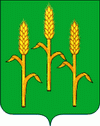 итоговый отчетОТДЕЛА ОБРАЗОВАНИЯ АДМИНИСТРАЦИИ МУНИЦИПАЛЬНОГО РАЙОНА «МЕЩОВСКИЙ РАЙОН»о результатах анализа состояния и перспектив развития системы образования за 2018 годВПРВсероссийские проверочные работыГВЭГосударственный выпускной экзаменЕГЭЕдиный государственный экзаменКПККурс повышения квалификацииМСОМониторинг системы образованияОГЭОсновной государственный экзаменФГОСФедеральный государственный образовательный стандартФЗФедеральный законФЦПРОФедеральная целевая программа развития образованияГКПГруппа кратковременного пребывания детейГНДГруппа неполного дня№ п/п Наименование ОУ 2014-20152015-20162016-20172017-20182018-20191. Мещовский детский сад «Солнышко» 180194200207217№ п/п Наименование ОУ 2014-20152015-20162016-20172017-20182018-20191. Мещовская СОШ 4634494724764762. Домашовская СОШ 47525251573. СОШ п.Молодёжный 40323636464. Кудринская СОШ 1631521551521435. Серпейская СОШ 79707373776. Алешинская ООШ 61595859647. Мармыжовская ООШ 16212115158. Покровская ООШ 20262930339.Красносадовская НОШ 1212121416ИТОГО: 934914934938927Предмет   Всего учащихся, сдававших экзаменСдали экзамен на  Сдали экзамен на  Сдали экзамен на  Сдали экзамен на  Уровень обученности, %Качество знаний, %Средний тестовый балл по районуСредний тестовый балл по районуСредний тестовый балл по районуСредний тестовый балл по районуПредмет   Всего учащихся, сдававших экзамен     «5»«4»«3»«2»Уровень обученности, %Качество знаний, %Средний тестовый балл по районуСредний тестовый балл по районуСредний тестовый балл по районуСредний тестовый балл по районуПредмет   Всего учащихся, сдававших экзамен     «5»«4»«3»«2»Уровень обученности, %Качество знаний, %2016201720182019Русский язык 7894418629,51853Математика 78419482321,4433Обществознание6729247931,37,944,69,4История1-1--1001002,79-5Физика4121-1007589,513Биология18-61194338,4393Химия724-186865,4957Информатика21489-100758034География36236586420,9111Литература--------92-Английский язык1-4--100100--56Раздел/подраздел/показательЕдиница измерения/ форма оценкиI. Общее образование1. Сведения о развитии дошкольного образования1.1. Уровень доступности дошкольного образования и численность населения, получающего дошкольное образование1.1.1. Доступность дошкольного образования (отношение численности детей определенной возрастной группы, посещающих в текущем году организации, осуществляющие образовательную деятельность по образовательным программам дошкольного образования, присмотр и уход за детьми, к сумме указанной численности и численности детей соответствующей возрастной группы, находящихся в очереди на получение в текущем году мест в организациях, осуществляющих образовательную деятельность по образовательным программам дошкольного образования, присмотр и уход за детьми):всего (в возрасте от 2 месяцев до 7 лет);100%в возрасте от 2 месяцев до 3 лет;100%в возрасте от 3 до 7 лет.100%1.1.2. Охват детей дошкольным образованием (отношение численности детей определенной возрастной группы, посещающих организации, осуществляющие образовательную деятельность по образовательным программам дошкольного образования, присмотр и уход за детьми, к общей численности детей соответствующей возрастной группы):всего (в возрасте от 2 месяцев до 7 лет);31,5%в возрасте от 2 месяцев до 3 лет;14%в возрасте от 3 до 7 лет.53%1.1.3. Удельный вес численности детей, посещающих частные организации, осуществляющие образовательную деятельность по образовательным программам дошкольного образования, присмотр и уход за детьми, в общей численности детей, посещающих организации, реализующие образовательные программы дошкольного образования, присмотр и уход за детьми.0%1.1.4. Наполняемость групп в организациях, осуществляющих образовательную деятельность по образовательным программам дошкольного образования, присмотр и уход за детьми:группы компенсирующей направленности;0 человекгруппы общеразвивающей направленности;25 человекгруппы оздоровительной направленности;0 человекгруппы комбинированной направленности;0 человексемейные дошкольные группы.0 человек1.1.5. Наполняемость групп, функционирующих в режиме кратковременного и круглосуточного пребывания в организациях, осуществляющих образовательную деятельность по образовательным программам дошкольного образования, присмотр и уход за детьми:в режиме кратковременного пребывания;7 человекв режиме круглосуточного пребывания.0 человек1.2. Содержание образовательной деятельности и организация образовательного процесса по образовательным программам дошкольного образования1.2.1. Удельный вес численности детей, посещающих группы различной направленности, в общей численности детей, посещающих организации, осуществляющие образовательную деятельность по образовательным программам дошкольного образования, присмотр и уход за детьми:группы компенсирующей направленности;0 %группы общеразвивающей направленности;100%группы оздоровительной направленности;0 %группы комбинированной направленности;0 %группы по присмотру и уходу за детьми.0 %1.3. Кадровое обеспечение дошкольных образовательных организаций и оценка уровня заработной платыпедагогических работников1.3.1. Численность детей, посещающих организации, осуществляющие образовательную деятельность по образовательным программам дошкольного образования, присмотр и уход за детьми, в расчете на 1 педагогического работника.13 человек1.3.2. Состав педагогических работников (без внешних совместителей и работавших по договорам гражданско-правового характера) организаций, осуществляющих образовательную деятельность по образовательным программам дошкольного образования, присмотр и уход за детьми, по должностям:воспитатели;84,7%старшие воспитатели;3,8%музыкальные руководители;7,7%инструкторы по физической культуре;3,8учителя-логопеды;0 %учителя-дефектологи;0 %педагоги-психологи;0 %социальные педагоги;0 %педагоги-организаторы;0 %педагоги дополнительного образования.0 %1.3.3. Отношение среднемесячной заработной платы педагогических работников дошкольных образовательных организаций к среднемесячной заработной плате в сфере общего образования в субъекте Российской Федерации (по государственным и муниципальным образовательным организациям).91%1.4. Материально-техническое и информационное обеспечение дошкольных образовательных организаций1.4.1. Площадь помещений, используемых непосредственно для нужд дошкольных образовательных организаций, в расчете на1 ребенка.6,5квадратный метр1.4.2. Удельный вес числа организаций, имеющих все виды благоустройства (водопровод, центральное отопление, канализацию), в общем числе дошкольных образовательных организаций.100%1.4.3. Удельный вес числа организаций, имеющих физкультурные залы, в общем числе дошкольных образовательных организаций.100%1.4.4. Число персональных компьютеров, доступных для использования детьми, в расчете на 100 детей, посещающих дошкольные образовательные организации.0 единица1.5. Условия получения дошкольного образования лицами с ограниченными возможностями здоровья и инвалидами1.5.1. Удельный вес численности детей с ограниченными возможностями здоровья в общей численности детей, посещающих организации, осуществляющие образовательную деятельность по образовательным программам дошкольного образования, присмотр и уход за детьми.0 %1.5.2. Удельный вес численности детей-инвалидов в общей численности детей, посещающих организации, осуществляющие образовательную деятельность по образовательным программам дошкольного образования, присмотр и уход за детьми.0 %1.5.3. Структура численности детей с ограниченными возможностями здоровья, обучающихся по образовательным программам дошкольного образования в группах компенсирующей, оздоровительной и комбинированной направленности, по группам:компенсирующей направленности, в том числе для воспитанников:0 %с нарушениями слуха;0 %с нарушениями речи;0 %с нарушениями зрения;0 %с умственной отсталостью (интеллектуальными нарушениями);0 %с задержкой психического развития;0 %с нарушениями опорно-двигательного аппарата;0 %со сложными дефектами (множественными нарушениями);0 %с другими ограниченными возможностями здоровья.0 %оздоровительной направленности;0 %комбинированной направленности.0 %1.5.4. Структура численности детей-инвалидов, обучающихся по образовательным программам дошкольного образования в группах компенсирующей, оздоровительной и комбинированной направленности, по группам:компенсирующей направленности, в том числе для воспитанников:0 %с нарушениями слуха;0 %с нарушениями речи;0 %с нарушениями зрения;0 %с умственной отсталостью (интеллектуальными нарушениями);0 %с задержкой психического развития;0 %с нарушениями опорно-двигательного аппарата;0 %со сложными дефектами (множественными нарушениями);0 %с другими ограниченными возможностями здоровья;0 %оздоровительной направленности;0 %комбинированной направленности.0 %1.6. Состояние здоровья лиц, обучающихся по программам дошкольного образования1.6.1. Удельный вес численности детей, охваченных летними оздоровительными мероприятиями, в общей численности детей, посещающих организации, осуществляющие образовательную деятельность по образовательным программам дошкольного образования, присмотр и уход за детьми.100%1.7. Изменение сети дошкольных образовательных организаций (в том числе ликвидация и реорганизация организаций, осуществляющих образовательную деятельность)1.7.1. Темп роста числа организаций (обособленных подразделений (филиалов), осуществляющих образовательную деятельность по образовательным программам дошкольного образования, присмотр и уход за детьми:дошкольные образовательные организации;0%обособленные подразделения (филиалы) дошкольных образовательных организаций;0 %обособленные подразделения (филиалы) общеобразовательных организаций;0 %общеобразовательные организации, имеющие подразделения (группы), которые осуществляют образовательную деятельность по образовательным программам дошкольного образования, присмотр и уход за детьми;0 %обособленные подразделения (филиалы) профессиональных образовательных организаций и образовательных организаций высшего образования;0 %иные организации, имеющие подразделения (группы), которые осуществляют образовательную деятельность по образовательным программам дошкольного образования, присмотр и уход за детьми.0 %1.8. Финансово-экономическая деятельность дошкольных образовательных организаций1.8.1. Расходы консолидированного бюджета субъекта Российской Федерации на дошкольное образование в расчете на 1 ребенка, посещающего организацию, осуществляющую образовательную деятельность по образовательным программам дошкольного образования, присмотр и уход за детьми.99,1 тысяча рублей1.9. Создание безопасных условий при организации образовательного процесса в дошкольных образовательных организациях1.9.1. Удельный вес числа зданий дошкольных образовательных организаций, находящихся в аварийном состоянии, в общем числе зданий дошкольных образовательных организаций.0%1.9.2. Удельный вес числа зданий дошкольных образовательных организаций, требующих капитального ремонта, в общем числе зданий дошкольных образовательных организаций.100%2. Сведения о развитии начального общего образования, основного общего образования и среднего общего образования2.1. Уровень доступности начального общего образования, основного общего образования и среднего общего образования и численность населения, получающего начальное общее, основное общее и среднее общее образование2.1.1. Охват детей начальным общим, основным общим и средним общим образованием (отношение численности обучающихся по образовательным программам начального общего, основного общего, среднего общего образования к численности детей в возрасте 7-18 лет).100%2.1.2. Удельный вес численности обучающихся по образовательным программам, соответствующим федеральным государственным образовательным стандартам начального общего, основного общего, среднего общего образования, в общей численности обучающихся по образовательным программам начального общего, основного общего, среднего общего образования.100%2.1.3. Удельный вес численности обучающихся, продолживших обучение по образовательным программам среднего общего образования, в общей численности обучающихся, получивших аттестат об основном общем образовании по итогам учебного года, предшествующего отчетному.39%2.1.4. Наполняемость классов по уровням общего образования:начальное общее образование (1-4 классы);385 человекосновное общее образование (5-9 классы);468 человексреднее общее образование (10-11(12) классы).73 человек2.1.5. Удельный вес численности обучающихся, охваченных подвозом, в общей численности обучающихся, нуждающихся в подвозе в образовательные организации, реализующие образовательные программы начального общего, основного общего, среднего общего образования.100%2.1.6. Оценка родителями обучающихся общеобразовательных организаций возможности выбора общеобразовательной организации (удельный вес численности родителей обучающихся, отдавших своих детей в конкретную общеобразовательную организацию по причине отсутствия других вариантов для выбора, в общей численности родителей обучающихся общеобразовательных организаций).*(1)02.2. Содержание образовательной деятельности и организация образовательного процесса по образовательным программам начального общего образования, основного общего образования и среднего общего образования2.2.1. Удельный вес численности обучающихся в первую смену в общей численности обучающихся по образовательным программам начального общего, основного общего, среднего общего образования по очной форме обучения.100%2.2.2. Удельный вес численности обучающихся, углубленно изучающих отдельные учебные предметы, в общей численности обучающихся по образовательным программам начального общего, основного общего, среднего общего образования.4,92.2.3. Удельный вес численности обучающихся в классах (группах) профильного обучения в общей численности обучающихся в 10-11(12) классах по образовательным программам среднего общего образования.63%2.2.4. Удельный вес численности обучающихся с использованием дистанционных образовательных технологий в общей численности обучающихся по образовательным программам начального общего, основного общего, среднего общего образования.0%2.2.5. Доля несовершеннолетних, состоящих на различных видах учета, обучающихся по образовательным программам начального общего образования, основного общего образования и среднего общего образования.*(4)0,7%2.3. Кадровое обеспечение общеобразовательных организаций, иных организаций, осуществляющих образовательную деятельность в части реализации основных общеобразовательных программ, а также оценка уровня заработной платы педагогических работников2.3.1. Численность обучающихся по образовательным программам начального общего, основного общего, среднего общего образования в расчете на 1 педагогического работника.7,6 человек2.3.2. Удельный вес численности учителей в возрасте до 35 лет в общей численности учителей (без внешних совместителей и работающих по договорам гражданско-правового характера) организаций, осуществляющих образовательную деятельность по образовательным программам начального общего, основного общего, среднего общего образования.19%2.3.3. Отношение среднемесячной заработной платы педагогических работников государственных и муниципальных общеобразовательных организаций к среднемесячной начисленной заработной плате наемных работников в организациях, у индивидуальных предпринимателей и физических лиц (среднемесячному доходу от трудовой деятельности) в субъекте Российской Федерации:педагогических работников - всего;100%из них учителей.100%2.3.4. Удельный вес численности педагогических работников в общей численности работников (без внешних совместителей и работающих по договорам гражданско-правового характера) организаций, осуществляющих образовательную деятельность по образовательным программам начального общего, основного общего, среднего общего образования.100%2.3.5. Удельный вес числа организаций, имеющих в составе педагогических работников социальных педагогов, педагогов- психологов, учителей-логопедов, в общем числе организаций, осуществляющих образовательную деятельность по образовательным программам начального общего, основного общего, среднего общего образования:социальных педагогов:всего;100%из них в штате;процентпедагогов-психологов:всего;0%из них в штате;0%учителей-логопедов:всего;0%из них в штате.0%2.4. Материально-техническое и информационное обеспечение общеобразовательных организаций, а также иных организаций, осуществляющих образовательную деятельность в части реализации основных общеобразовательных программ2.4.1. Учебная площадь организаций, осуществляющих образовательную деятельность по образовательным программам начального общего, основного общего, среднего общего образования, в расчете на 1 обучающегося.7,9 квадратный метр2.4.2. Удельный вес числа зданий, имеющих все виды благоустройства (водопровод, центральное отопление, канализацию), в общем числе зданий организаций, осуществляющих образовательные программы начального общего, основного общего, среднего общего образования.78%2.4.3. Число персональных компьютеров, используемых в учебных целях, в расчете на 100 обучающихся организаций, осуществляющих образовательную деятельность по образовательным программам начального общего, основного общего, среднего общего образования:всего;1,4 единицаимеющих доступ к сети "Интернет".9 единица2.4.4. Удельный вес числа организаций, реализующих образовательные программы начального общего, основного общего, среднего общего образования, имеющих доступ к сети "Интернет" с максимальной скоростью передачи данных 1 Мбит/сек и выше, в общем числе организаций, осуществляющих образовательную деятельность по образовательным программам начального общего, основного общего, среднего общего образования, подключенных к сети "Интернет".100%2.4.5. Удельный вес числа организаций, осуществляющих образовательную деятельность по образовательным программам начального общего, основного общего, среднего общего образования, использующих электронный журнал, электронный дневник, в общем числе организаций, реализующих образовательные программы начального общего, основного общего, среднего общего образования.100%2.5. Условия получения начального общего, основного общего и среднего общего образования лицами с ограниченными возможностями здоровья и инвалидами2.5.1. Удельный вес числа зданий, в которых созданы условия для беспрепятственного доступа инвалидов, в общем числе зданий организаций, осуществляющих образовательную деятельность по образовательным программам начального общего, основного общего, среднего общего образования.53%2.5.2. Удельный вес обучающихся в отдельных организациях и классах, получающих инклюзивное образование, в общей численности лиц с ограниченными возможностями здоровья, обучающихся по образовательным программам начального общего, основного общего, среднего общего образования.0%2.5.3. Удельный вес численности обучающихся в соответствии с федеральным государственным образовательным стандартом начального общего образования обучающихся с ограниченными возможностями здоровья в общей численности обучающихся по адаптированным основным общеобразовательным программам.0,5%2.5.4. Удельный вес численности обучающихся в соответствии с федеральным государственным образовательным стандартом образования обучающихся с умственной отсталостью (интеллектуальными нарушениями) в общей численности обучающихся по адаптированным основным общеобразовательным программам.100%2.5.5. Структура численности обучающихся по адаптированным образовательным программам начального общего, основного общего, среднего общего образования по видам программ:для глухих;0 %для слабослышащих и позднооглохших;0 %для слепых;0 %для слабовидящих;0 %с тяжелыми нарушениями речи;0 %с нарушениями опорно-двигательного аппарата;0 %с задержкой психического развития;0 %с расстройствами аутистического спектра;0 %с умственной отсталостью (интеллектуальными нарушениями).100%2.5.6. Численность обучающихся по образовательным программам начального общего, основного общего, среднего общего образования в расчете на 1 работника:учителя-дефектолога;0 человекучителя-логопеда;0 человекпедагога-психолога;0 человектьютора, ассистента (помощника).0 человек2.6. Результаты аттестации лиц, обучающихся по образовательным программам начального общего образования, основного общего образования и среднего общего образования2.6.1. Доля выпускников общеобразовательных организаций, успешно сдавших единый государственный экзамен (далее - ЕГЭ) по русскому языку и математике, в общей численности выпускников общеобразовательных организаций, сдававших ЕГЭ по данным предметам.*(1)100%2.6.2. Среднее значение количества баллов по ЕГЭ, полученных выпускниками, освоившими образовательные программы среднего общего образования:по математике;*(1)15,3балл/59,3баллпо русскому языку.*(1)61,5балл2.6.3. Среднее значение количества баллов по государственной итоговой аттестации, полученных выпускниками, освоившими образовательные программы основного общего образования:по математике;*(1)13баллпо русскому языку.*(1)23балл2.6.4. Удельный вес численности обучающихся, получивших на государственной итоговой аттестации неудовлетворительные результаты, в общей численности обучающихся, участвовавших в государственной итоговой аттестации по образовательным программам:основного общего образования;1,3%среднего общего образования.0%2.7. Состояние здоровья лиц, обучающихся по основным общеобразовательным программам, здоровьесберегающие условия, условия организации физкультурно-оздоровительной и спортивной работы в общеобразовательных организациях, а также в иных организациях, осуществляющих образовательную деятельность в части реализации основных общеобразовательных программ2.7.1. Удельный вес численности лиц, обеспеченных горячим питанием, в общей численности обучающихся организаций, осуществляющих образовательную деятельность по образовательным программам начального общего, основного общего, среднего общего образования.100%2.7.2. Удельный вес числа организаций, имеющих логопедический пункт или логопедический кабинет, в общем числе организаций, осуществляющих образовательную деятельность по образовательным программам начального общего, основного общего, среднего общего образования.0%2.7.3. Удельный вес числа организаций, имеющих спортивные залы, в общем числе организаций, осуществляющих образовательную деятельность по образовательным программам начального общего, основного общего, среднего общего образования.67%2.7.4. Удельный вес числа организаций, имеющих закрытые плавательные бассейны, в общем числе организаций, осуществляющих образовательную деятельность по образовательным программам начального общего, основного общего, среднего общего образования.0%2.8. Изменение сети организаций, осуществляющих образовательную деятельность по основным общеобразовательным программам (в том числе ликвидация и реорганизация организаций, осуществляющих образовательную деятельность)2.8.1. Темп роста числа организаций (филиалов), осуществляющих образовательную деятельность по образовательным программам начального общего, основного общего, среднего общего образования.0%2.9. Финансово-экономическая деятельность общеобразовательных организаций, а также иных организаций, осуществляющих образовательную деятельность в части реализации основных общеобразовательных программ2.9.1. Общий объем финансовых средств, поступивших в организации, осуществляющие образовательную деятельность по образовательным программам начального общего, основного общего, среднего общего образования, в расчете на 1 обучающегося.149,4 тысяча рублей2.9.2. Удельный вес финансовых средств от приносящей доход деятельности в общем объеме финансовых средств организаций, осуществляющих образовательную деятельность по образовательным программам начального общего, основного общего, среднего общего образования.0%2.10. Создание безопасных условий при организации образовательного процесса в общеобразовательных организациях2.10.1. Удельный вес числа зданий организаций, реализующих образовательные программы начального общего, основного общего, среднего общего образования, имеющих охрану, в общем числе зданий организаций, осуществляющих образовательную деятельность по образовательным программам начального общего, основного общего, среднего общего образования.100%2.10.2. Удельный вес числа зданий организаций, осуществляющих образовательную деятельность по образовательным программам начального общего, основного общего, среднего общего образования, находящихся в аварийном состоянии, в общем числе зданий организаций, осуществляющих образовательную деятельность по образовательным программам начального общего, основного общего, среднего общего образования.0%2.10.3. Удельный вес числа зданий организаций, осуществляющих образовательную деятельность по образовательным программам начального общего, основного общего, среднего общего образования, требующих капитального ремонта, в общем числе зданий организаций, осуществляющих образовательную деятельность по образовательным программам начального общего, основного общего, среднего общего образования.66%III. Дополнительное образование5. Сведения о развитии дополнительного образования детей и взрослых5.1. Численность населения, обучающегося по дополнительным общеобразовательным программам5.1.1. Охват детей дополнительными общеобразовательными программами (отношение численности обучающихся по дополнительным общеобразовательным программам к численности детей в возрасте от 5 до 18 лет).38%5.1.2. Структура численности детей, обучающихся по дополнительным общеобразовательным программам, по направлениям*(1):техническое;20%естественнонаучное;10%туристско-краеведческое;0%социально-педагогическое;10%в области искусств:по общеразвивающим программам;60%по предпрофессиональным программам;0%в области физической культуры и спорта:по общеразвивающим программам;0%по предпрофессиональным программам.0%5.1.3. Удельный вес численности обучающихся (занимающихся) с использованием сетевых форм реализации дополнительных общеобразовательных программ в общей численности обучающихся по дополнительным общеобразовательным программам или занимающихся по программам спортивной подготовки в физкультурно-спортивных организациях.0%5.1.4. Удельный вес численности обучающихся (занимающихся) с использованием дистанционных образовательных технологий, электронного обучения в общей численности обучающихся по дополнительным общеобразовательным программам или занимающихся по программам спортивной подготовки в физкультурно-спортивных организациях.0%5.1.5. Отношение численности детей, обучающихся по дополнительным общеобразовательным программам по договорам об оказании платных образовательных услуг, услуг по спортивной подготовке, к численности детей, обучающихся за счет бюджетных ассигнований, в том числе за счет средств федерального бюджета, бюджета субъекта Российской Федерации и местного бюджета.0%5.2. Содержание образовательной деятельности и организация образовательного процесса по дополнительным общеобразовательным программам5.2.1. Удельный вес численности детей с ограниченными возможностями здоровья в общей численности обучающихся в организациях дополнительного образования.0%5.2.2. Удельный вес численности детей-инвалидов в общей численности обучающихся в организациях дополнительного образования.0%5.3. Кадровое обеспечение организаций, осуществляющих образовательную деятельность в части реализации дополнительных общеобразовательных программ5.3.1. Отношение среднемесячной заработной платы педагогических работников государственных и муниципальных организаций дополнительного образования к среднемесячной заработной плате учителей в субъекте Российской Федерации.109%5.3.2. Удельный вес численности педагогических работников в общей численности работников организаций дополнительного образования:всего;41,2%внешние совместители.10,25.3.3. Удельный вес численности педагогов дополнительного образования, получивших образование по укрупненным группам специальностей и направлений подготовки высшего образования "Образование и педагогические науки" и укрупненной группе специальностей среднего профессионального образования "Образование и педагогические науки", в общей численности педагогов дополнительного образования (без внешних совместителей и работающих по договорам гражданско-правового характера):в организациях, осуществляющих образовательную деятельность по образовательным программам начального общего, основного общего, среднего общего образования;0%в организациях дополнительного образования.0%5.3.4. Удельный вес численности педагогических работников в возрасте моложе 35 лет в общей численности педагогических работников (без внешних совместителей и работающих по договорам гражданско-правового характера) организаций, осуществляющих образовательную деятельность по дополнительным общеобразовательным программам для детей и/или программам спортивной подготовки.10%5.4. Материально-техническое и информационное обеспечение организаций, осуществляющих образовательную деятельность в части реализации дополнительных общеобразовательных программ5.4.1. Общая площадь всех помещений организаций дополнительного образования в расчете на 1 обучающегося.4 квадратный метр5.4.2. Удельный вес числа организаций, имеющих следующие виды благоустройства, в общем числе организаций дополнительного образования:водопровод;100%центральное отопление;50%канализацию;100%пожарную сигнализацию;100%дымовые извещатели;100%пожарные краны и рукава;0%системы видеонаблюдения;50%"тревожную кнопку".100%5.4.3. Число персональных компьютеров, используемых в учебных целях, в расчете на 100 обучающихся организаций дополнительного образования:всего;8 единицаимеющих доступ к сети "Интернет".8 единица5.5. Изменение сети организаций, осуществляющих образовательную деятельность по дополнительным общеобразовательным программам (в том числе ликвидация и реорганизация организаций, осуществляющих образовательную деятельность)5.5.1. Темп роста числа организаций (филиалов) дополнительного образования.0%5.6. Финансово-экономическая деятельность организаций, осуществляющих образовательную деятельность в части обеспечения реализации дополнительных общеобразовательных программ5.6.1. Общий объем финансовых средств, поступивших в организации дополнительного образования, в расчете на 1 обучающегося.22,6 тысяча рублей5.6.2. Удельный вес финансовых средств от приносящей доход деятельности в общем объеме финансовых средств организаций дополнительного образования.0%5.6.3. Удельный вес источников финансирования (средства федерального бюджета, бюджета субъекта Российской Федерации и местного бюджета, по договорам об оказании платных образовательных услуг, услуг по спортивной подготовке) в общем объеме финансирования дополнительных общеобразовательных программ.0%5.7. Структура организаций, осуществляющих образовательную деятельность, реализующих дополнительные общеобразовательные программы (в том числе характеристика их филиалов)5.7.1. Удельный вес числа организаций, имеющих филиалы, в общем числе организаций дополнительного образования.0%5.8. Создание безопасных условий при организации образовательного процесса в организациях, осуществляющих образовательную деятельность в части реализации дополнительных общеобразовательных программ5.8.1. Удельный вес числа организаций, осуществляющих образовательную деятельность по дополнительным общеобразовательным программам, здания которых находятся в аварийном состоянии, в общем числе организаций дополнительного образования.0%5.8.2. Удельный вес числа организаций, осуществляющих образовательную деятельность по дополнительным общеобразовательным программам, здания которых требуют капитального ремонта, в общем числе организаций дополнительного образования.100%5.9. Учебные и внеучебные достижения лиц, обучающихся по программам дополнительного образования детей5.9.1. Результаты занятий детей в организациях дополнительного образования (удельный вес родителей детей, обучающихся в организациях дополнительного образования, отметивших различные результаты обучения их детей, в общей численности родителей детей, обучающихся в организациях дополнительного образования):приобретение актуальных знаний, умений, практических навыков обучающимися;*(1)100%выявление и развитие таланта и способностей обучающихся;*(1)100%профессиональная ориентация, освоение значимых для профессиональной деятельности навыков обучающимися;*(1)20%улучшение знаний в рамках основной общеобразовательной программы обучающимися.*(1)50%